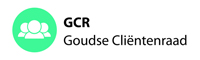 verslag besluitenlijstverslag besluitenlijstverslag besluitenlijstverslag besluitenlijstverslag besluitenlijstVergaderingVergadering15 december 2022, 11:00 – 12:30 uurlocatie: HvdS/Trainingsruimte WSP/00.58Aanwezig GastVerhinderdGASDNotulistAanwezig GastVerhinderdGASDNotulistTon de Korte (voorzitter)Adriaan Horrevorts (secretaris)Lucia Liefaart (penningmeester)Carla WellerColette van der WeesCora BoxmaGuido PrinsenbergJon van LangeveldPaul WiltenburgPaula de WaalAleida Huisman CAG i.v.m. agendapunt 1Yvonne Muijs-Tonny SluijsTon de Korte (voorzitter)Adriaan Horrevorts (secretaris)Lucia Liefaart (penningmeester)Carla WellerColette van der WeesCora BoxmaGuido PrinsenbergJon van LangeveldPaul WiltenburgPaula de WaalAleida Huisman CAG i.v.m. agendapunt 1Yvonne Muijs-Tonny SluijsTon de Korte (voorzitter)Adriaan Horrevorts (secretaris)Lucia Liefaart (penningmeester)Carla WellerColette van der WeesCora BoxmaGuido PrinsenbergJon van LangeveldPaul WiltenburgPaula de WaalAleida Huisman CAG i.v.m. agendapunt 1Yvonne Muijs-Tonny SluijsTon de Korte (voorzitter)Adriaan Horrevorts (secretaris)Lucia Liefaart (penningmeester)Carla WellerColette van der WeesCora BoxmaGuido PrinsenbergJon van LangeveldPaul WiltenburgPaula de WaalAleida Huisman CAG i.v.m. agendapunt 1Yvonne Muijs-Tonny SluijsNrNotulen/ActiepuntenNotulen/ActiepuntenNotulen/ActiepuntenNotulen/ActiepuntenNotulen/Actiepuntendoordoorgereed1.Voorstellen nieuwe contactambtenaar gemeente Jolanda BoumaJolanda is de opvolger van Arie Martijn en stelt zichzelf voor. Zij is communicatieadviseur bij de afdeling Maatschappelijk Beleid voor het Sociaal Domein en werkt sinds ruim drie jaar bij de gemeente Gouda.Voorzitter merkt op dat Jolanda ook betrokken is bij de leesgroep van de GCR. Voorstellen nieuwe contactambtenaar gemeente Jolanda BoumaJolanda is de opvolger van Arie Martijn en stelt zichzelf voor. Zij is communicatieadviseur bij de afdeling Maatschappelijk Beleid voor het Sociaal Domein en werkt sinds ruim drie jaar bij de gemeente Gouda.Voorzitter merkt op dat Jolanda ook betrokken is bij de leesgroep van de GCR. Voorstellen nieuwe contactambtenaar gemeente Jolanda BoumaJolanda is de opvolger van Arie Martijn en stelt zichzelf voor. Zij is communicatieadviseur bij de afdeling Maatschappelijk Beleid voor het Sociaal Domein en werkt sinds ruim drie jaar bij de gemeente Gouda.Voorzitter merkt op dat Jolanda ook betrokken is bij de leesgroep van de GCR. Voorstellen nieuwe contactambtenaar gemeente Jolanda BoumaJolanda is de opvolger van Arie Martijn en stelt zichzelf voor. Zij is communicatieadviseur bij de afdeling Maatschappelijk Beleid voor het Sociaal Domein en werkt sinds ruim drie jaar bij de gemeente Gouda.Voorzitter merkt op dat Jolanda ook betrokken is bij de leesgroep van de GCR. Voorstellen nieuwe contactambtenaar gemeente Jolanda BoumaJolanda is de opvolger van Arie Martijn en stelt zichzelf voor. Zij is communicatieadviseur bij de afdeling Maatschappelijk Beleid voor het Sociaal Domein en werkt sinds ruim drie jaar bij de gemeente Gouda.Voorzitter merkt op dat Jolanda ook betrokken is bij de leesgroep van de GCR. 2.Vaststellen agendaCora merkt op dat GCR/GASD adviezen niet op de websites staan.Marion geeft aan dat er een achterstand is in het bijwerken van de GASD website die zij in de kerstvakantie gaat wegwerken. Adriaan zal een check doen m.b.t. de website van de GCR.Carla verwijst naar een Brandbrief over de stijging van de energiekosten. Deze brief heeft ze doorgestuurd naar de leden van de GCR. Voorzitter stelt voor een kopie van deze brief naar de wethouder te sturen met de mededeling dat de GCR zich zorgen maakt over de groep mensen, die net boven de bijstandsnorm zitten. Deze groep krijgt nergens een vergoeding voor. Cora merkt op dat de GCR een signaal kan afgeven naar de wethouder, en de wethouder vervolgens naar zijn landelijke collega’s.Carla zal de wettekst met mogelijkheden toesturen, zodat dit mee kan met de brandbrief richting de wethouder.Vaststellen agendaCora merkt op dat GCR/GASD adviezen niet op de websites staan.Marion geeft aan dat er een achterstand is in het bijwerken van de GASD website die zij in de kerstvakantie gaat wegwerken. Adriaan zal een check doen m.b.t. de website van de GCR.Carla verwijst naar een Brandbrief over de stijging van de energiekosten. Deze brief heeft ze doorgestuurd naar de leden van de GCR. Voorzitter stelt voor een kopie van deze brief naar de wethouder te sturen met de mededeling dat de GCR zich zorgen maakt over de groep mensen, die net boven de bijstandsnorm zitten. Deze groep krijgt nergens een vergoeding voor. Cora merkt op dat de GCR een signaal kan afgeven naar de wethouder, en de wethouder vervolgens naar zijn landelijke collega’s.Carla zal de wettekst met mogelijkheden toesturen, zodat dit mee kan met de brandbrief richting de wethouder.Vaststellen agendaCora merkt op dat GCR/GASD adviezen niet op de websites staan.Marion geeft aan dat er een achterstand is in het bijwerken van de GASD website die zij in de kerstvakantie gaat wegwerken. Adriaan zal een check doen m.b.t. de website van de GCR.Carla verwijst naar een Brandbrief over de stijging van de energiekosten. Deze brief heeft ze doorgestuurd naar de leden van de GCR. Voorzitter stelt voor een kopie van deze brief naar de wethouder te sturen met de mededeling dat de GCR zich zorgen maakt over de groep mensen, die net boven de bijstandsnorm zitten. Deze groep krijgt nergens een vergoeding voor. Cora merkt op dat de GCR een signaal kan afgeven naar de wethouder, en de wethouder vervolgens naar zijn landelijke collega’s.Carla zal de wettekst met mogelijkheden toesturen, zodat dit mee kan met de brandbrief richting de wethouder.Vaststellen agendaCora merkt op dat GCR/GASD adviezen niet op de websites staan.Marion geeft aan dat er een achterstand is in het bijwerken van de GASD website die zij in de kerstvakantie gaat wegwerken. Adriaan zal een check doen m.b.t. de website van de GCR.Carla verwijst naar een Brandbrief over de stijging van de energiekosten. Deze brief heeft ze doorgestuurd naar de leden van de GCR. Voorzitter stelt voor een kopie van deze brief naar de wethouder te sturen met de mededeling dat de GCR zich zorgen maakt over de groep mensen, die net boven de bijstandsnorm zitten. Deze groep krijgt nergens een vergoeding voor. Cora merkt op dat de GCR een signaal kan afgeven naar de wethouder, en de wethouder vervolgens naar zijn landelijke collega’s.Carla zal de wettekst met mogelijkheden toesturen, zodat dit mee kan met de brandbrief richting de wethouder.Vaststellen agendaCora merkt op dat GCR/GASD adviezen niet op de websites staan.Marion geeft aan dat er een achterstand is in het bijwerken van de GASD website die zij in de kerstvakantie gaat wegwerken. Adriaan zal een check doen m.b.t. de website van de GCR.Carla verwijst naar een Brandbrief over de stijging van de energiekosten. Deze brief heeft ze doorgestuurd naar de leden van de GCR. Voorzitter stelt voor een kopie van deze brief naar de wethouder te sturen met de mededeling dat de GCR zich zorgen maakt over de groep mensen, die net boven de bijstandsnorm zitten. Deze groep krijgt nergens een vergoeding voor. Cora merkt op dat de GCR een signaal kan afgeven naar de wethouder, en de wethouder vervolgens naar zijn landelijke collega’s.Carla zal de wettekst met mogelijkheden toesturen, zodat dit mee kan met de brandbrief richting de wethouder.CarlaCarlaJan.‘233. Verslag en afspraken- en besluitenlijst vorige GCR-vergadering d.d. 17 november 2022. Ter vaststelling. Verslag d.d. 17-11-2022:Eventuele tekstuele wijzigingen zullen worden doorgeven aan Tonny.De A&B lijst d.d. 17-11-2022 wordt nog bijgewerkt.1.Jon en Guido hebben een gesprek gehad met twee ambtenaren van de productie, waarbij verbeterpunten zijn aangedragen. De afspraken, die tijdens dit gesprek zijn gemaakt, zullen schriftelijk worden vastgelegd, aan BenW worden voorgelegd, en op een later moment worden geëvalueerd. Jon en Guido leveren hiervoor een concept tekst aan.5.Voorzitter vraagt wie er bezig is met de folder/kaartje over de maaltijdvoorzieningen?Adriaan is bezig met de krant om dit gezamenlijk te regelen. Er is een aanknopingspunt, dat uit te breiden is, bijv. de gemeentepagina. Dit overzicht circuleert binnen de werkgroep van de ouderenvoorlichters, dus deze informatie is bekend bij de gemeente. Ook de Sociaal Makelaars zouden dit moeten verspreiden, en nog mooier als het in de krant komt.Voorzitter wijst erop dat Wouter den Oude zich hiermee bezighoudt. Hij bekijkt per week wat er te doen is in de drie wijken. Afspraak: dit voorstel wordt voorgelegd aan Jolanda Bouma.6. Rooster Sirenelunches: de nieuwe versie is verspreid.Voorzitter geeft aan dat het schema een suggestie is en geen verplichting. Op verzoek van de GCR leden wordt ter plaatse een nieuwe verdeling gemaakt. Adriaan zal een aangepast overzicht verspreiden.Verslag en afspraken- en besluitenlijst vorige GCR-vergadering d.d. 17 november 2022. Ter vaststelling. Verslag d.d. 17-11-2022:Eventuele tekstuele wijzigingen zullen worden doorgeven aan Tonny.De A&B lijst d.d. 17-11-2022 wordt nog bijgewerkt.1.Jon en Guido hebben een gesprek gehad met twee ambtenaren van de productie, waarbij verbeterpunten zijn aangedragen. De afspraken, die tijdens dit gesprek zijn gemaakt, zullen schriftelijk worden vastgelegd, aan BenW worden voorgelegd, en op een later moment worden geëvalueerd. Jon en Guido leveren hiervoor een concept tekst aan.5.Voorzitter vraagt wie er bezig is met de folder/kaartje over de maaltijdvoorzieningen?Adriaan is bezig met de krant om dit gezamenlijk te regelen. Er is een aanknopingspunt, dat uit te breiden is, bijv. de gemeentepagina. Dit overzicht circuleert binnen de werkgroep van de ouderenvoorlichters, dus deze informatie is bekend bij de gemeente. Ook de Sociaal Makelaars zouden dit moeten verspreiden, en nog mooier als het in de krant komt.Voorzitter wijst erop dat Wouter den Oude zich hiermee bezighoudt. Hij bekijkt per week wat er te doen is in de drie wijken. Afspraak: dit voorstel wordt voorgelegd aan Jolanda Bouma.6. Rooster Sirenelunches: de nieuwe versie is verspreid.Voorzitter geeft aan dat het schema een suggestie is en geen verplichting. Op verzoek van de GCR leden wordt ter plaatse een nieuwe verdeling gemaakt. Adriaan zal een aangepast overzicht verspreiden.Verslag en afspraken- en besluitenlijst vorige GCR-vergadering d.d. 17 november 2022. Ter vaststelling. Verslag d.d. 17-11-2022:Eventuele tekstuele wijzigingen zullen worden doorgeven aan Tonny.De A&B lijst d.d. 17-11-2022 wordt nog bijgewerkt.1.Jon en Guido hebben een gesprek gehad met twee ambtenaren van de productie, waarbij verbeterpunten zijn aangedragen. De afspraken, die tijdens dit gesprek zijn gemaakt, zullen schriftelijk worden vastgelegd, aan BenW worden voorgelegd, en op een later moment worden geëvalueerd. Jon en Guido leveren hiervoor een concept tekst aan.5.Voorzitter vraagt wie er bezig is met de folder/kaartje over de maaltijdvoorzieningen?Adriaan is bezig met de krant om dit gezamenlijk te regelen. Er is een aanknopingspunt, dat uit te breiden is, bijv. de gemeentepagina. Dit overzicht circuleert binnen de werkgroep van de ouderenvoorlichters, dus deze informatie is bekend bij de gemeente. Ook de Sociaal Makelaars zouden dit moeten verspreiden, en nog mooier als het in de krant komt.Voorzitter wijst erop dat Wouter den Oude zich hiermee bezighoudt. Hij bekijkt per week wat er te doen is in de drie wijken. Afspraak: dit voorstel wordt voorgelegd aan Jolanda Bouma.6. Rooster Sirenelunches: de nieuwe versie is verspreid.Voorzitter geeft aan dat het schema een suggestie is en geen verplichting. Op verzoek van de GCR leden wordt ter plaatse een nieuwe verdeling gemaakt. Adriaan zal een aangepast overzicht verspreiden.Verslag en afspraken- en besluitenlijst vorige GCR-vergadering d.d. 17 november 2022. Ter vaststelling. Verslag d.d. 17-11-2022:Eventuele tekstuele wijzigingen zullen worden doorgeven aan Tonny.De A&B lijst d.d. 17-11-2022 wordt nog bijgewerkt.1.Jon en Guido hebben een gesprek gehad met twee ambtenaren van de productie, waarbij verbeterpunten zijn aangedragen. De afspraken, die tijdens dit gesprek zijn gemaakt, zullen schriftelijk worden vastgelegd, aan BenW worden voorgelegd, en op een later moment worden geëvalueerd. Jon en Guido leveren hiervoor een concept tekst aan.5.Voorzitter vraagt wie er bezig is met de folder/kaartje over de maaltijdvoorzieningen?Adriaan is bezig met de krant om dit gezamenlijk te regelen. Er is een aanknopingspunt, dat uit te breiden is, bijv. de gemeentepagina. Dit overzicht circuleert binnen de werkgroep van de ouderenvoorlichters, dus deze informatie is bekend bij de gemeente. Ook de Sociaal Makelaars zouden dit moeten verspreiden, en nog mooier als het in de krant komt.Voorzitter wijst erop dat Wouter den Oude zich hiermee bezighoudt. Hij bekijkt per week wat er te doen is in de drie wijken. Afspraak: dit voorstel wordt voorgelegd aan Jolanda Bouma.6. Rooster Sirenelunches: de nieuwe versie is verspreid.Voorzitter geeft aan dat het schema een suggestie is en geen verplichting. Op verzoek van de GCR leden wordt ter plaatse een nieuwe verdeling gemaakt. Adriaan zal een aangepast overzicht verspreiden.Verslag en afspraken- en besluitenlijst vorige GCR-vergadering d.d. 17 november 2022. Ter vaststelling. Verslag d.d. 17-11-2022:Eventuele tekstuele wijzigingen zullen worden doorgeven aan Tonny.De A&B lijst d.d. 17-11-2022 wordt nog bijgewerkt.1.Jon en Guido hebben een gesprek gehad met twee ambtenaren van de productie, waarbij verbeterpunten zijn aangedragen. De afspraken, die tijdens dit gesprek zijn gemaakt, zullen schriftelijk worden vastgelegd, aan BenW worden voorgelegd, en op een later moment worden geëvalueerd. Jon en Guido leveren hiervoor een concept tekst aan.5.Voorzitter vraagt wie er bezig is met de folder/kaartje over de maaltijdvoorzieningen?Adriaan is bezig met de krant om dit gezamenlijk te regelen. Er is een aanknopingspunt, dat uit te breiden is, bijv. de gemeentepagina. Dit overzicht circuleert binnen de werkgroep van de ouderenvoorlichters, dus deze informatie is bekend bij de gemeente. Ook de Sociaal Makelaars zouden dit moeten verspreiden, en nog mooier als het in de krant komt.Voorzitter wijst erop dat Wouter den Oude zich hiermee bezighoudt. Hij bekijkt per week wat er te doen is in de drie wijken. Afspraak: dit voorstel wordt voorgelegd aan Jolanda Bouma.6. Rooster Sirenelunches: de nieuwe versie is verspreid.Voorzitter geeft aan dat het schema een suggestie is en geen verplichting. Op verzoek van de GCR leden wordt ter plaatse een nieuwe verdeling gemaakt. Adriaan zal een aangepast overzicht verspreiden.Jon/GuidoAdriaanAdriaanJon/GuidoAdriaanAdriaanJan.’23Jan.’23Jan.’234.GCR lopende zakenTerugkoppeling gesprek over website gemeente (Jon, Guido)Hierover is zojuist al gesproken.Sirene lunchesHierover is zojuist al gesproken.Bijstellen vragenlijst CEO Wmo (Koepel van adviesraden)Adriaan deelt mede dat de landelijke Koepel van adviesraden is aangeschreven. Van hen is een reactie ontvangen die hij naar de betreffende ambtenaar heeft verzonden met het verzoek om een reactie.PGB pilot/Stand van zaken (Carla)Er zijn diverse gesprekken gevoerd met leden van de GASD/GCR en ambtenaren. Algemene indruk was wel veel wantrouwen naar de cliënt, veel nadruk op controle. Stukken zijn n.a.v. deze gesprekken aangepast en iets verbeterd. De werkgroep is nu gestopt, de formele adviesaanvraag over de nieuwe verordening ontvangt de GASD eind januari 2023. De verordening en de regeling worden allebei aangepast, maar de regeling komt op een later moment.Marion vraagt of de pilot goed verloopt?De gemeente heeft hier nog een terugkoppeling op gegeven. De cliënten, die hieraan meedoen, zijn cliënten die een herindicatie krijgen, en geen cliënten die voor het eerst een PGB aanvragen. De GASD en de GCR hebben in de gesprekken aangegeven dat dit een onvolledig beeld geeft en gevraagd of het mogelijk is om de pilot uit te breiden naar nieuwe PGB cliënten. PGB cliënten moeten voortaan een uitgebreid PGB plan invullen. De gemeente is zich niet bewust van de enorme administratieve rompslomp die cliënten al hebben en die hierdoor weer groter wordt. Adriaan merkt op dat het ook gebruikelijk is dat men vraagt, of er iets veranderd is in de situatie. Zo niet, dan hoef je verder niets aan te vragen of in te vullen.Adriaan merkt op dat in de gezondheidszorg al jaren sprake is van het  verminderen van de administratieve lasten (Landelijk programma Informatievoorziening Sociaal Domein) maar het wordt alleen maar meer. Wat betreft het wantrouwen waarover is gesproken, geeft Paul aan dat hij dit ook terugkrijgt in zijn werk. Carla merkt op dat aan de gemeente is gevraagd waarom bestaande PGB cliënten nu een PGB plan moeten maken, en waarom PGB vaardigheden moeten worden getoetst? Dit laatste is logisch bij een eerste-keer-aanvraag, maar niet bij iemand die al jarenlang een PGB heeft. De vraag naar de reden van dit nieuwe pgb-beleid wordt niet beantwoord door de gemeente. Het enige wat men aangeeft is dat men bepaalde zaken inzichtelijk wil krijgen, terwijl dit bij de cliënten juist wantrouwen oproept. Guido vraagt zich af wat al die herhaaldelijke controles door de ambtenaar wel niet kosten? Toetsen is correct, maar daarna loslaten. Het is een circus om heel zorgverlenend Nederland aan de gang te houden. Voorzitter wijst erop dat dit terugkomt in de adviesaanvraag van eind januari 2023, waarin dit zal worden meegenomen. Voortgang advies Inkoop Wmo en Jeugd Marion geeft aan dat per 2025 de nieuwe zorg is ingekocht. In het vierde kwartaal wordt dit schriftelijk vastgelegd. Er is reeds een algemeen kader opgesteld. 14 December zijn alle voorgestelde veranderingen aangedragen in de gemeenteraad. Alle zienswijzen worden verwerkt in een kaderdocument/consultatiedocument.Er moet beter worden geluisterd naar de inbreng van cliënten, dit is ook duidelijk aangegeven.Paul merkt op dat er maar één gezamenlijk project is, en dat is Beschermd Wonen. Verder mag de gemeente zelf zaken inregelen,  bijv. ook de toegang tot de Wmo. Carla vraagt of er iemand van de GCR wil meekijken met het kaderdocument? (Adriaan en Paul melden zich)Marion geeft aan dat het hierbij wel van belang is een nieuw GCR-lid er bij te betrekken.Werving nieuwe leden (Voortgang)Lucia en Guido geven een terugkoppeling. Zij hebben maandag vier prettige gesprekken gevoerd. De kandidaten hebben ervaring met WMO, Participatiewet en Jeugdzorg. Sommigen vanuit professie maar ook persoonlijk. Hun ervaring en achtergrond zijn heel divers.Voorzitter zal volgende week met Paul de tweede gesprekken voeren. In januari zal het college een besluit nemen, dus op z’n vroegst kunnen de nieuwe GCR leden meedraaien vanaf februari / maart. Jeugdzorg n.a.v. vorige vergaderingVoorzitter merkt op dat n.a.v. de presentatie van Kwintes in de vorige vergadering de zorg van de GCR is geuit over wachtlijst bij Beschut en Beschermd Wonen. Dit probleem zal in de volgende GCR vergadering worden besproken als wethouder Van Popering-Kalkman aansluit.Paula oppert het idee om met (een delegatie van) de GCR, een keer een gesprek te voeren in een woning van Beschut en/of Beschermd Wonen? Dus meer gefundeerd info ophalen!Paul zal dit voorleggen aan Kernkracht.Voorzitter: We kunnen ook aan de wethouder vragen hoe de situatie aangaande de wachtlijsten bij Beschermd en Beschut Wonen werkelijk is.Terugblik op werk GCR vertrekkende leden (Afspraak maken)Hiervoor zal een afspraak worden ingepland.Vervolg op Heidag 2022In verband met tijdgebrek wordt dit punt doorgeschoven naar de volgende GCR vergadering.GCR lopende zakenTerugkoppeling gesprek over website gemeente (Jon, Guido)Hierover is zojuist al gesproken.Sirene lunchesHierover is zojuist al gesproken.Bijstellen vragenlijst CEO Wmo (Koepel van adviesraden)Adriaan deelt mede dat de landelijke Koepel van adviesraden is aangeschreven. Van hen is een reactie ontvangen die hij naar de betreffende ambtenaar heeft verzonden met het verzoek om een reactie.PGB pilot/Stand van zaken (Carla)Er zijn diverse gesprekken gevoerd met leden van de GASD/GCR en ambtenaren. Algemene indruk was wel veel wantrouwen naar de cliënt, veel nadruk op controle. Stukken zijn n.a.v. deze gesprekken aangepast en iets verbeterd. De werkgroep is nu gestopt, de formele adviesaanvraag over de nieuwe verordening ontvangt de GASD eind januari 2023. De verordening en de regeling worden allebei aangepast, maar de regeling komt op een later moment.Marion vraagt of de pilot goed verloopt?De gemeente heeft hier nog een terugkoppeling op gegeven. De cliënten, die hieraan meedoen, zijn cliënten die een herindicatie krijgen, en geen cliënten die voor het eerst een PGB aanvragen. De GASD en de GCR hebben in de gesprekken aangegeven dat dit een onvolledig beeld geeft en gevraagd of het mogelijk is om de pilot uit te breiden naar nieuwe PGB cliënten. PGB cliënten moeten voortaan een uitgebreid PGB plan invullen. De gemeente is zich niet bewust van de enorme administratieve rompslomp die cliënten al hebben en die hierdoor weer groter wordt. Adriaan merkt op dat het ook gebruikelijk is dat men vraagt, of er iets veranderd is in de situatie. Zo niet, dan hoef je verder niets aan te vragen of in te vullen.Adriaan merkt op dat in de gezondheidszorg al jaren sprake is van het  verminderen van de administratieve lasten (Landelijk programma Informatievoorziening Sociaal Domein) maar het wordt alleen maar meer. Wat betreft het wantrouwen waarover is gesproken, geeft Paul aan dat hij dit ook terugkrijgt in zijn werk. Carla merkt op dat aan de gemeente is gevraagd waarom bestaande PGB cliënten nu een PGB plan moeten maken, en waarom PGB vaardigheden moeten worden getoetst? Dit laatste is logisch bij een eerste-keer-aanvraag, maar niet bij iemand die al jarenlang een PGB heeft. De vraag naar de reden van dit nieuwe pgb-beleid wordt niet beantwoord door de gemeente. Het enige wat men aangeeft is dat men bepaalde zaken inzichtelijk wil krijgen, terwijl dit bij de cliënten juist wantrouwen oproept. Guido vraagt zich af wat al die herhaaldelijke controles door de ambtenaar wel niet kosten? Toetsen is correct, maar daarna loslaten. Het is een circus om heel zorgverlenend Nederland aan de gang te houden. Voorzitter wijst erop dat dit terugkomt in de adviesaanvraag van eind januari 2023, waarin dit zal worden meegenomen. Voortgang advies Inkoop Wmo en Jeugd Marion geeft aan dat per 2025 de nieuwe zorg is ingekocht. In het vierde kwartaal wordt dit schriftelijk vastgelegd. Er is reeds een algemeen kader opgesteld. 14 December zijn alle voorgestelde veranderingen aangedragen in de gemeenteraad. Alle zienswijzen worden verwerkt in een kaderdocument/consultatiedocument.Er moet beter worden geluisterd naar de inbreng van cliënten, dit is ook duidelijk aangegeven.Paul merkt op dat er maar één gezamenlijk project is, en dat is Beschermd Wonen. Verder mag de gemeente zelf zaken inregelen,  bijv. ook de toegang tot de Wmo. Carla vraagt of er iemand van de GCR wil meekijken met het kaderdocument? (Adriaan en Paul melden zich)Marion geeft aan dat het hierbij wel van belang is een nieuw GCR-lid er bij te betrekken.Werving nieuwe leden (Voortgang)Lucia en Guido geven een terugkoppeling. Zij hebben maandag vier prettige gesprekken gevoerd. De kandidaten hebben ervaring met WMO, Participatiewet en Jeugdzorg. Sommigen vanuit professie maar ook persoonlijk. Hun ervaring en achtergrond zijn heel divers.Voorzitter zal volgende week met Paul de tweede gesprekken voeren. In januari zal het college een besluit nemen, dus op z’n vroegst kunnen de nieuwe GCR leden meedraaien vanaf februari / maart. Jeugdzorg n.a.v. vorige vergaderingVoorzitter merkt op dat n.a.v. de presentatie van Kwintes in de vorige vergadering de zorg van de GCR is geuit over wachtlijst bij Beschut en Beschermd Wonen. Dit probleem zal in de volgende GCR vergadering worden besproken als wethouder Van Popering-Kalkman aansluit.Paula oppert het idee om met (een delegatie van) de GCR, een keer een gesprek te voeren in een woning van Beschut en/of Beschermd Wonen? Dus meer gefundeerd info ophalen!Paul zal dit voorleggen aan Kernkracht.Voorzitter: We kunnen ook aan de wethouder vragen hoe de situatie aangaande de wachtlijsten bij Beschermd en Beschut Wonen werkelijk is.Terugblik op werk GCR vertrekkende leden (Afspraak maken)Hiervoor zal een afspraak worden ingepland.Vervolg op Heidag 2022In verband met tijdgebrek wordt dit punt doorgeschoven naar de volgende GCR vergadering.GCR lopende zakenTerugkoppeling gesprek over website gemeente (Jon, Guido)Hierover is zojuist al gesproken.Sirene lunchesHierover is zojuist al gesproken.Bijstellen vragenlijst CEO Wmo (Koepel van adviesraden)Adriaan deelt mede dat de landelijke Koepel van adviesraden is aangeschreven. Van hen is een reactie ontvangen die hij naar de betreffende ambtenaar heeft verzonden met het verzoek om een reactie.PGB pilot/Stand van zaken (Carla)Er zijn diverse gesprekken gevoerd met leden van de GASD/GCR en ambtenaren. Algemene indruk was wel veel wantrouwen naar de cliënt, veel nadruk op controle. Stukken zijn n.a.v. deze gesprekken aangepast en iets verbeterd. De werkgroep is nu gestopt, de formele adviesaanvraag over de nieuwe verordening ontvangt de GASD eind januari 2023. De verordening en de regeling worden allebei aangepast, maar de regeling komt op een later moment.Marion vraagt of de pilot goed verloopt?De gemeente heeft hier nog een terugkoppeling op gegeven. De cliënten, die hieraan meedoen, zijn cliënten die een herindicatie krijgen, en geen cliënten die voor het eerst een PGB aanvragen. De GASD en de GCR hebben in de gesprekken aangegeven dat dit een onvolledig beeld geeft en gevraagd of het mogelijk is om de pilot uit te breiden naar nieuwe PGB cliënten. PGB cliënten moeten voortaan een uitgebreid PGB plan invullen. De gemeente is zich niet bewust van de enorme administratieve rompslomp die cliënten al hebben en die hierdoor weer groter wordt. Adriaan merkt op dat het ook gebruikelijk is dat men vraagt, of er iets veranderd is in de situatie. Zo niet, dan hoef je verder niets aan te vragen of in te vullen.Adriaan merkt op dat in de gezondheidszorg al jaren sprake is van het  verminderen van de administratieve lasten (Landelijk programma Informatievoorziening Sociaal Domein) maar het wordt alleen maar meer. Wat betreft het wantrouwen waarover is gesproken, geeft Paul aan dat hij dit ook terugkrijgt in zijn werk. Carla merkt op dat aan de gemeente is gevraagd waarom bestaande PGB cliënten nu een PGB plan moeten maken, en waarom PGB vaardigheden moeten worden getoetst? Dit laatste is logisch bij een eerste-keer-aanvraag, maar niet bij iemand die al jarenlang een PGB heeft. De vraag naar de reden van dit nieuwe pgb-beleid wordt niet beantwoord door de gemeente. Het enige wat men aangeeft is dat men bepaalde zaken inzichtelijk wil krijgen, terwijl dit bij de cliënten juist wantrouwen oproept. Guido vraagt zich af wat al die herhaaldelijke controles door de ambtenaar wel niet kosten? Toetsen is correct, maar daarna loslaten. Het is een circus om heel zorgverlenend Nederland aan de gang te houden. Voorzitter wijst erop dat dit terugkomt in de adviesaanvraag van eind januari 2023, waarin dit zal worden meegenomen. Voortgang advies Inkoop Wmo en Jeugd Marion geeft aan dat per 2025 de nieuwe zorg is ingekocht. In het vierde kwartaal wordt dit schriftelijk vastgelegd. Er is reeds een algemeen kader opgesteld. 14 December zijn alle voorgestelde veranderingen aangedragen in de gemeenteraad. Alle zienswijzen worden verwerkt in een kaderdocument/consultatiedocument.Er moet beter worden geluisterd naar de inbreng van cliënten, dit is ook duidelijk aangegeven.Paul merkt op dat er maar één gezamenlijk project is, en dat is Beschermd Wonen. Verder mag de gemeente zelf zaken inregelen,  bijv. ook de toegang tot de Wmo. Carla vraagt of er iemand van de GCR wil meekijken met het kaderdocument? (Adriaan en Paul melden zich)Marion geeft aan dat het hierbij wel van belang is een nieuw GCR-lid er bij te betrekken.Werving nieuwe leden (Voortgang)Lucia en Guido geven een terugkoppeling. Zij hebben maandag vier prettige gesprekken gevoerd. De kandidaten hebben ervaring met WMO, Participatiewet en Jeugdzorg. Sommigen vanuit professie maar ook persoonlijk. Hun ervaring en achtergrond zijn heel divers.Voorzitter zal volgende week met Paul de tweede gesprekken voeren. In januari zal het college een besluit nemen, dus op z’n vroegst kunnen de nieuwe GCR leden meedraaien vanaf februari / maart. Jeugdzorg n.a.v. vorige vergaderingVoorzitter merkt op dat n.a.v. de presentatie van Kwintes in de vorige vergadering de zorg van de GCR is geuit over wachtlijst bij Beschut en Beschermd Wonen. Dit probleem zal in de volgende GCR vergadering worden besproken als wethouder Van Popering-Kalkman aansluit.Paula oppert het idee om met (een delegatie van) de GCR, een keer een gesprek te voeren in een woning van Beschut en/of Beschermd Wonen? Dus meer gefundeerd info ophalen!Paul zal dit voorleggen aan Kernkracht.Voorzitter: We kunnen ook aan de wethouder vragen hoe de situatie aangaande de wachtlijsten bij Beschermd en Beschut Wonen werkelijk is.Terugblik op werk GCR vertrekkende leden (Afspraak maken)Hiervoor zal een afspraak worden ingepland.Vervolg op Heidag 2022In verband met tijdgebrek wordt dit punt doorgeschoven naar de volgende GCR vergadering.GCR lopende zakenTerugkoppeling gesprek over website gemeente (Jon, Guido)Hierover is zojuist al gesproken.Sirene lunchesHierover is zojuist al gesproken.Bijstellen vragenlijst CEO Wmo (Koepel van adviesraden)Adriaan deelt mede dat de landelijke Koepel van adviesraden is aangeschreven. Van hen is een reactie ontvangen die hij naar de betreffende ambtenaar heeft verzonden met het verzoek om een reactie.PGB pilot/Stand van zaken (Carla)Er zijn diverse gesprekken gevoerd met leden van de GASD/GCR en ambtenaren. Algemene indruk was wel veel wantrouwen naar de cliënt, veel nadruk op controle. Stukken zijn n.a.v. deze gesprekken aangepast en iets verbeterd. De werkgroep is nu gestopt, de formele adviesaanvraag over de nieuwe verordening ontvangt de GASD eind januari 2023. De verordening en de regeling worden allebei aangepast, maar de regeling komt op een later moment.Marion vraagt of de pilot goed verloopt?De gemeente heeft hier nog een terugkoppeling op gegeven. De cliënten, die hieraan meedoen, zijn cliënten die een herindicatie krijgen, en geen cliënten die voor het eerst een PGB aanvragen. De GASD en de GCR hebben in de gesprekken aangegeven dat dit een onvolledig beeld geeft en gevraagd of het mogelijk is om de pilot uit te breiden naar nieuwe PGB cliënten. PGB cliënten moeten voortaan een uitgebreid PGB plan invullen. De gemeente is zich niet bewust van de enorme administratieve rompslomp die cliënten al hebben en die hierdoor weer groter wordt. Adriaan merkt op dat het ook gebruikelijk is dat men vraagt, of er iets veranderd is in de situatie. Zo niet, dan hoef je verder niets aan te vragen of in te vullen.Adriaan merkt op dat in de gezondheidszorg al jaren sprake is van het  verminderen van de administratieve lasten (Landelijk programma Informatievoorziening Sociaal Domein) maar het wordt alleen maar meer. Wat betreft het wantrouwen waarover is gesproken, geeft Paul aan dat hij dit ook terugkrijgt in zijn werk. Carla merkt op dat aan de gemeente is gevraagd waarom bestaande PGB cliënten nu een PGB plan moeten maken, en waarom PGB vaardigheden moeten worden getoetst? Dit laatste is logisch bij een eerste-keer-aanvraag, maar niet bij iemand die al jarenlang een PGB heeft. De vraag naar de reden van dit nieuwe pgb-beleid wordt niet beantwoord door de gemeente. Het enige wat men aangeeft is dat men bepaalde zaken inzichtelijk wil krijgen, terwijl dit bij de cliënten juist wantrouwen oproept. Guido vraagt zich af wat al die herhaaldelijke controles door de ambtenaar wel niet kosten? Toetsen is correct, maar daarna loslaten. Het is een circus om heel zorgverlenend Nederland aan de gang te houden. Voorzitter wijst erop dat dit terugkomt in de adviesaanvraag van eind januari 2023, waarin dit zal worden meegenomen. Voortgang advies Inkoop Wmo en Jeugd Marion geeft aan dat per 2025 de nieuwe zorg is ingekocht. In het vierde kwartaal wordt dit schriftelijk vastgelegd. Er is reeds een algemeen kader opgesteld. 14 December zijn alle voorgestelde veranderingen aangedragen in de gemeenteraad. Alle zienswijzen worden verwerkt in een kaderdocument/consultatiedocument.Er moet beter worden geluisterd naar de inbreng van cliënten, dit is ook duidelijk aangegeven.Paul merkt op dat er maar één gezamenlijk project is, en dat is Beschermd Wonen. Verder mag de gemeente zelf zaken inregelen,  bijv. ook de toegang tot de Wmo. Carla vraagt of er iemand van de GCR wil meekijken met het kaderdocument? (Adriaan en Paul melden zich)Marion geeft aan dat het hierbij wel van belang is een nieuw GCR-lid er bij te betrekken.Werving nieuwe leden (Voortgang)Lucia en Guido geven een terugkoppeling. Zij hebben maandag vier prettige gesprekken gevoerd. De kandidaten hebben ervaring met WMO, Participatiewet en Jeugdzorg. Sommigen vanuit professie maar ook persoonlijk. Hun ervaring en achtergrond zijn heel divers.Voorzitter zal volgende week met Paul de tweede gesprekken voeren. In januari zal het college een besluit nemen, dus op z’n vroegst kunnen de nieuwe GCR leden meedraaien vanaf februari / maart. Jeugdzorg n.a.v. vorige vergaderingVoorzitter merkt op dat n.a.v. de presentatie van Kwintes in de vorige vergadering de zorg van de GCR is geuit over wachtlijst bij Beschut en Beschermd Wonen. Dit probleem zal in de volgende GCR vergadering worden besproken als wethouder Van Popering-Kalkman aansluit.Paula oppert het idee om met (een delegatie van) de GCR, een keer een gesprek te voeren in een woning van Beschut en/of Beschermd Wonen? Dus meer gefundeerd info ophalen!Paul zal dit voorleggen aan Kernkracht.Voorzitter: We kunnen ook aan de wethouder vragen hoe de situatie aangaande de wachtlijsten bij Beschermd en Beschut Wonen werkelijk is.Terugblik op werk GCR vertrekkende leden (Afspraak maken)Hiervoor zal een afspraak worden ingepland.Vervolg op Heidag 2022In verband met tijdgebrek wordt dit punt doorgeschoven naar de volgende GCR vergadering.GCR lopende zakenTerugkoppeling gesprek over website gemeente (Jon, Guido)Hierover is zojuist al gesproken.Sirene lunchesHierover is zojuist al gesproken.Bijstellen vragenlijst CEO Wmo (Koepel van adviesraden)Adriaan deelt mede dat de landelijke Koepel van adviesraden is aangeschreven. Van hen is een reactie ontvangen die hij naar de betreffende ambtenaar heeft verzonden met het verzoek om een reactie.PGB pilot/Stand van zaken (Carla)Er zijn diverse gesprekken gevoerd met leden van de GASD/GCR en ambtenaren. Algemene indruk was wel veel wantrouwen naar de cliënt, veel nadruk op controle. Stukken zijn n.a.v. deze gesprekken aangepast en iets verbeterd. De werkgroep is nu gestopt, de formele adviesaanvraag over de nieuwe verordening ontvangt de GASD eind januari 2023. De verordening en de regeling worden allebei aangepast, maar de regeling komt op een later moment.Marion vraagt of de pilot goed verloopt?De gemeente heeft hier nog een terugkoppeling op gegeven. De cliënten, die hieraan meedoen, zijn cliënten die een herindicatie krijgen, en geen cliënten die voor het eerst een PGB aanvragen. De GASD en de GCR hebben in de gesprekken aangegeven dat dit een onvolledig beeld geeft en gevraagd of het mogelijk is om de pilot uit te breiden naar nieuwe PGB cliënten. PGB cliënten moeten voortaan een uitgebreid PGB plan invullen. De gemeente is zich niet bewust van de enorme administratieve rompslomp die cliënten al hebben en die hierdoor weer groter wordt. Adriaan merkt op dat het ook gebruikelijk is dat men vraagt, of er iets veranderd is in de situatie. Zo niet, dan hoef je verder niets aan te vragen of in te vullen.Adriaan merkt op dat in de gezondheidszorg al jaren sprake is van het  verminderen van de administratieve lasten (Landelijk programma Informatievoorziening Sociaal Domein) maar het wordt alleen maar meer. Wat betreft het wantrouwen waarover is gesproken, geeft Paul aan dat hij dit ook terugkrijgt in zijn werk. Carla merkt op dat aan de gemeente is gevraagd waarom bestaande PGB cliënten nu een PGB plan moeten maken, en waarom PGB vaardigheden moeten worden getoetst? Dit laatste is logisch bij een eerste-keer-aanvraag, maar niet bij iemand die al jarenlang een PGB heeft. De vraag naar de reden van dit nieuwe pgb-beleid wordt niet beantwoord door de gemeente. Het enige wat men aangeeft is dat men bepaalde zaken inzichtelijk wil krijgen, terwijl dit bij de cliënten juist wantrouwen oproept. Guido vraagt zich af wat al die herhaaldelijke controles door de ambtenaar wel niet kosten? Toetsen is correct, maar daarna loslaten. Het is een circus om heel zorgverlenend Nederland aan de gang te houden. Voorzitter wijst erop dat dit terugkomt in de adviesaanvraag van eind januari 2023, waarin dit zal worden meegenomen. Voortgang advies Inkoop Wmo en Jeugd Marion geeft aan dat per 2025 de nieuwe zorg is ingekocht. In het vierde kwartaal wordt dit schriftelijk vastgelegd. Er is reeds een algemeen kader opgesteld. 14 December zijn alle voorgestelde veranderingen aangedragen in de gemeenteraad. Alle zienswijzen worden verwerkt in een kaderdocument/consultatiedocument.Er moet beter worden geluisterd naar de inbreng van cliënten, dit is ook duidelijk aangegeven.Paul merkt op dat er maar één gezamenlijk project is, en dat is Beschermd Wonen. Verder mag de gemeente zelf zaken inregelen,  bijv. ook de toegang tot de Wmo. Carla vraagt of er iemand van de GCR wil meekijken met het kaderdocument? (Adriaan en Paul melden zich)Marion geeft aan dat het hierbij wel van belang is een nieuw GCR-lid er bij te betrekken.Werving nieuwe leden (Voortgang)Lucia en Guido geven een terugkoppeling. Zij hebben maandag vier prettige gesprekken gevoerd. De kandidaten hebben ervaring met WMO, Participatiewet en Jeugdzorg. Sommigen vanuit professie maar ook persoonlijk. Hun ervaring en achtergrond zijn heel divers.Voorzitter zal volgende week met Paul de tweede gesprekken voeren. In januari zal het college een besluit nemen, dus op z’n vroegst kunnen de nieuwe GCR leden meedraaien vanaf februari / maart. Jeugdzorg n.a.v. vorige vergaderingVoorzitter merkt op dat n.a.v. de presentatie van Kwintes in de vorige vergadering de zorg van de GCR is geuit over wachtlijst bij Beschut en Beschermd Wonen. Dit probleem zal in de volgende GCR vergadering worden besproken als wethouder Van Popering-Kalkman aansluit.Paula oppert het idee om met (een delegatie van) de GCR, een keer een gesprek te voeren in een woning van Beschut en/of Beschermd Wonen? Dus meer gefundeerd info ophalen!Paul zal dit voorleggen aan Kernkracht.Voorzitter: We kunnen ook aan de wethouder vragen hoe de situatie aangaande de wachtlijsten bij Beschermd en Beschut Wonen werkelijk is.Terugblik op werk GCR vertrekkende leden (Afspraak maken)Hiervoor zal een afspraak worden ingepland.Vervolg op Heidag 2022In verband met tijdgebrek wordt dit punt doorgeschoven naar de volgende GCR vergadering.PaulPaulJan.’235.GASD zaken Niet besproken wegens tijdgebrek.GASD zaken Niet besproken wegens tijdgebrek.GASD zaken Niet besproken wegens tijdgebrek.GASD zaken Niet besproken wegens tijdgebrek.GASD zaken Niet besproken wegens tijdgebrek.6.SluitingSluitingSluitingSluitingSluiting